В соответствии  ст. 10 ФЗ «Об обороте земель сельскохозяйственного назначения» от 24.07.2002 г. № 101-ФЗ, ст. 12.1 Областного Закона  от 22.07.2003 г. № 19-ЗС «О регулировании земельных отношений в Ростовской области»,  учитывая, что  Общество с ограниченной ответственностью «Агрокомплекс Ростовский» является  арендатором  земельного  участка на  основании договора аренды № 1 от 23.08.2010 г. запись регистрации 61-61-30/181/2010-22 от 20.10.2010г., руководствуясь Уставом муниципального образования «Советинское сельское поселение», на основании предоставленных документов от Общества с ограниченной ответственностью «Агрокомплекс Ростовский»,  Администрация  Советинского  сельского поселения   постановляет:Продать Обществу с ограниченной ответственностью «Агрокомплекс Ростовский»  земельный участок  (земли сельскохозяйственного назначения) кадастровый номер 61:26:0600008:74, площадью 239600 кв. м., расположенный по адресу: Ростовская область, Неклиновский район, х.Приют, хоз-во СПК к-з «Неклиновский», поле№18. Разрешенное использование: для сельскохозяйственного производства, по цене в размере 15% его кадастровой стоимости.2.  Специалисту  Администрации  Советинского сельского поселения подготовить договор купли-продажи земельного участка согласно п.1 данного постановления3.   Земельный участок не обременен публичным сервитутом.4.   Контроль  за  выполнением постановления оставляю за собой.Глава АдминистрацииСоветинскогосельского поселения                                                     З. Д. ДаливаловВ соответствии  ст. 10 ФЗ «Об обороте земель сельскохозяйственного назначения» от 24.07.2002 г. № 101-ФЗ, ст. 12.1 Областного Закона  от 22.07.2003 г. № 19-ЗС «О регулировании земельных отношений в Ростовской области», учитывая, что  Общество с ограниченной ответственностью «Агрокомплекс Ростовский» является  арендатором  земельного  участка на  основании договора аренды № 2 от 23.08.2010 г. запись регистрации 61-61-30/181/2010-21 от 20.10.2010г., руководствуясь Уставом муниципального образования «Советинское сельское поселение», на основании предоставленных документов от Общества с ограниченной ответственностью «Агрокомплекс Ростовский»,  Администрация  Советинского  сельского поселения   постановляет:Продать Обществу с ограниченной ответственностью «Агрокомплекс Ростовский»  земельный участок  (земли сельскохозяйственного назначения) кадастровый номер 61:26:0600008:75, площадью 657400 кв. м., расположенный по адресу: Ростовская область, Неклиновский район, х.Приют, хоз-во СПК к-з «Неклиновский», поле №17. Разрешенное использование: для сельскохозяйственного производства, по цене в размере 15% его кадастровой стоимости.2.  Специалисту  Администрации  Советинского сельского поселения подготовить договор купли-продажи земельного участка согласно п.1 данного постановления3.   Земельный участок не обременен публичным сервитутом.4.   Контроль  за  выполнением постановления оставляю за собой.Глава АдминистрацииСоветинскогосельского поселения                                                          З. Д. Даливалов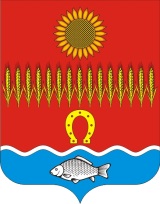   АДМИНИСТРАЦИЯ  СОВЕТИНСКОГО СЕЛЬСКОГО ПОСЕЛЕНИЯ                                                               Неклиновский район Ростовская область                                                  ПОСТАНОВЛЕНИЕ 12.03.2018 г. 	                                                                                              № 24                                                   О продаже земельного участка  Обществу с ограниченной ответственностью «Агрокомплекс Ростовский »  АДМИНИСТРАЦИЯ  СОВЕТИНСКОГО СЕЛЬСКОГО ПОСЕЛЕНИЯ                                                               Неклиновский район Ростовская область                                                  ПОСТАНОВЛЕНИЕ 12.03.2018 г. 	                                                                                              № 25                                                   О продаже земельного участка  Обществу с ограниченной ответственностью «Агрокомплекс Ростовский »